 FICHE DE RENSEIGNEMENTS INSCRIPTION SCOLAIRE ANNEE 2022/2023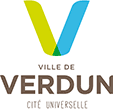 DOCUMENT A REMPLIR EN MAJUSCULES ET AU CRAYON NOIRENFANTNom et prénom : …………………………………………………………………………………………………………………………………….Date de naissance :……………………………………………………………Lieu de naissance : …………………......................Ecole précédemment fréquentée ou école de secteur …………….……………………………………………………………..Niveau à la rentrée prochaine : □ TPS*   □ PS   □ MS   □ GS   □ CP   □ CE1   □ CE2   □ CM1   □ CM2*Pour les TPS, il ne s’agit que d’une préinscription, l’inscription définitive se fera en fonction de l’acceptation de l’école, du nombre de places disponibles.Si demande de dérogation, remplir un formulaire complémentaire en pièce jointe : école souhaitée………………………………………………………………………………………………………………………………………. RENSEIGNEMENTS PARENTSSituation des parents : □ Mariés    □ Pacsés    □ Concubins    □ Divorcé(e)   □ Séparée    □ CélibataireSi séparé ou divorcé, personne ayant la garde de l’enfant :………………………….……………………………..………..Garde Alternée : □   OUI	□ NONRESPONSABLE 1 :					           Responsable 2 :□ Père □Mère □ Autre				            □ Père  □ Mère  □ AutreNom : ………………………………………………………………………….        Nom :………………………………………………………………………Prénom :………………………………………………………………………        Prénom :…………………………………………………………………Adresse :………………………………………………………………………       Adresse :………………………………………………………………….……………………………………………………………………………………..      ……………………………………………………………………………………Date de naissance :……………………………………………………….       Date de naissance :……………………………………………………Email :…………………………………………………………………………..      Email : ……………………………………………………………………..Tél fixe : …………………………………………………………………      Tél fixe : …………………………………………………………………..Tél portable :………………………………………………………………..     Tél portable : ……………………………………………………………Profession : ………………………………………………………………….      Profession : ………………………………………………………………Nom employeur : …………………………………………………………     Nom employeur : ……………………………………………………Tél professionnel : ……………………………………………………….     Tél professionnel : …………………………………………………..PIECES A FOURNIR OBLIGATOIREMENT POUR CHAQUE DOSSIER :□ photocopie intégrale du livret de famille□ photocopie d’un justificatif de domicile datant de moins de trois mois (sauf facture mobile)□ dans le cas d’une séparation, photocopie du jugement concernant la garde de l’enfant, fournir impérativement l’autorisation de l’autre parent sur papier libre ET la copie de sa carte d’identité.AUTORISATIONSAutorisez-vous l’école à :Prendre des photos et/ou vidéos exclusivement dans le cadre de l’école :□ OUI	□ NONPERSONNES AUTORISEES A RECUPERER VOTRE ENFANTPersonne 1						Personne 3Nom :………………………………………………………..		Nom :…………………………………………………….Prénom : …………………………………………………..		Prénom : ……………………………………………….Tél fixe : ……………………………………………………		Tél fixe : …………………………………………………Tél portable : ……………………………………………		Tél portable : …………………………………………Lien avec l’enfant :……………………………………		Lien avec l’enfant : …………………………………Personne 2						Personne 4Nom :…………………………………………………………		Nom :…………………………………………………....Prénom : ……………………………………………………	Prénom :………………………………………………..Tél fixe : …………………………………………………….		Tél fixe :………………………………………………….Tél portable : …………………………………………….		Tél portable : …………………………………………Lien avec l’enfant :……………………………………..	Lien avec l’enfant : …………………………………		PERISCOLAIREAvez-vous besoin du périscolaire (accueil matin, restauration scolaire,  accueil soir, transport scolaire…) :    □ OUI	□ NONSi oui, un dossier périscolaire devra alors être renseigné, afin d’avoir des informations complémentaires, vous pouvez prendre contact auprès du service périscolaire à enfance@grandverdun.fr ou mettre à jour votre portail famille si vous en avez déjà un.